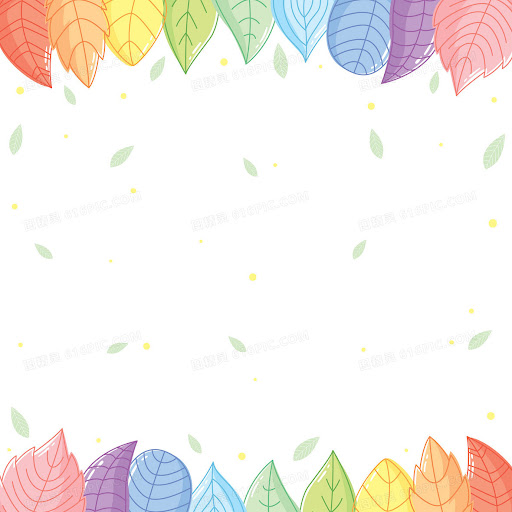 悅星小棧提供心智障礙者社區日間作業設施，藉由作業實作練習提升心智障礙者作業能力及基本生活技能，使其發揮個人潛能並融入及適應社區生活。一、服務對象：   (一)設籍高雄市15歲以上，持有身心障礙證明者（以自閉症者為優先）。   (二)未安置於社會福利機構或精神復健機構。   (三)有意願且經評估可參與作業活動每日持續作業4小時以上，每週   20小時以上為原則。   (四)具生活自立生活自理能力及交通能力者(含自行接送)。二、服務內容：    (一)作業活動：提供代工、清潔等作業活動為主。    (二)多元活動：以自立生活與休閒文康活動為輔，如：人身安全、生活技能、體適能及社區參與等活動。    (三)個別服務：針對活動期間狀況評估，提供個別化輔導服務。三、收費標準：每月新臺幣3,000元(不含餐費及保險費)。四、服務時間：週一至週五 08：30～16：30。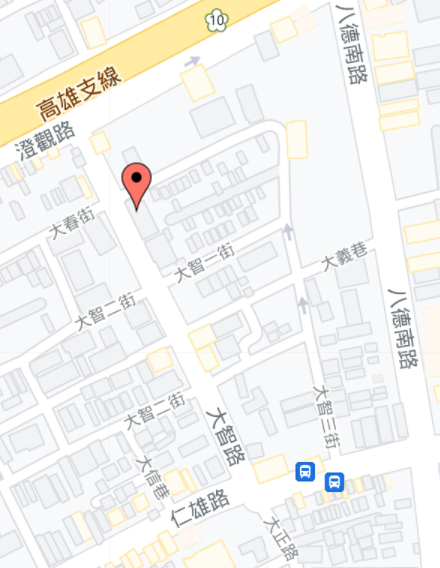 五、服務地點：高雄市仁武區大智路17號。六、報名方式：    (一)通訊報名，電話：07-3748768 請洽柯社工    (二)報名表傳真至07-3743635    (三)現場報名(地址：高雄市仁武區大智路17號)    (四) E-mail：rw.autism@msa.hinet.net七、高雄市政府社會局輔導辦理。	社團法人高雄市自閉症協進會社區日間作業設施-悅星小棧 報名表       ※報名後，請等候通知評估。姓名性別□男  □女生日  年  月  日障別等級特殊疾病教育程度□不識字 □國小 □國中 □高中職 □大專以上□不識字 □國小 □國中 □高中職 □大專以上□不識字 □國小 □國中 □高中職 □大專以上□不識字 □國小 □國中 □高中職 □大專以上□不識字 □國小 □國中 □高中職 □大專以上住址聯絡人關係聯絡電話聯絡住址□同上□□同上□□同上□□同上□□同上□